Publicado en Internacional el 21/10/2021 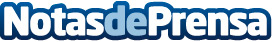 La reafirmación de BIM: European BIM Summit 2021La tecnología ha cambiado el sector de la construcción, pero estos últimos años BIM ha supuesto el salto cualitativo que llevará al sector a otra generación de edificios y construcciones. Para ratificar esto se celebra en Barcelona el European Bim Summit 2021, que bajo el concepto de Construcción 4.0 se centrará este año en BIM, Integrated Project Delivery y Lean Construction.  Ante este empuje imparable de BIM los técnicos se deberán reciclar mediante cursos o MastersDatos de contacto:Fernando Díez 619 81 13 11Nota de prensa publicada en: https://www.notasdeprensa.es/la-reafirmacion-de-bim-european-bim-summit-2021 Categorias: Internacional Eventos E-Commerce Cursos Universidades Arquitectura http://www.notasdeprensa.es